АДМИНИСТРАЦИЯ МАТВЕЕВО-КУРГАНСКОГО РАЙОНА РОСТОВСКОЙ ОБЛАСТИОТДЕЛ ОБРАЗОВАНИЯПРИКАЗ06.04.2020 г.	п. Матвеев Курган	№ 161Об организации образовательной деятельностиорганизациях, реализующих образовательные программы дошкольного, начального, основного общего, среднего общего образования, дополнительные общеобразовательные программы, в рамках режима повышенной готовности на территории Матвеево-Курганского районаВо исполнение Указа	Президента Российской Федерации от 02.04.2020239 «О мерах по обеспечению санитарно-эпидемиологического благополучия населения на территории Российской Федерации в связи с распространением новой коронавирусной инфекции (2019-nCoV)», в соответствии с приказами Минпросвещения России от 17.03.2020 № 103 «Об утверждении временного порядка сопровождения реализации образовательных программ начального общего, основного общего, среднего общего образования, образовательных программ среднегопрофессионального образования и дополнительных общеобразовательных программ с применением электронного обучения и дистанционных образовательных технологий», от 17.03.2020 № 104 «Об организации образовательной деятельности в организациях, реализующих образовательные программы начального общего, основного общего и среднего общего образования, образовательные программы среднего профессионального образования, соответствующего дополнительного профессионального образования и дополнительные общеобразовательные программы, в условиях распространения новой коронавирусной инфекции натерритории Российской Федерации», постановлением Главного государственного санитарного врача Российской Федерации от 18.03.2020 № 7 «Об обеспечении режима изоляции в целях предотвращенияраспространения COVID-19», письмами Минпросвещения России от 13.03.2020 № СК-150/03 «Об усилении санитарно- эпидемиологических мероприятий в образовательных организациях», от 17.03.2020 № ДТ-44/06 «Об организации обучения в дистанционной форме», от 19.03.2020 № ГД-39/04 «О направлении методических рекомендаций», письмом Роспотребнадзора от 10.03.2020 № 02/3853-2020-27 «О мерах по профилактике новой коронавирусной инфекции (COVID-19)», во исполнение распоряжения Губернатора Ростовской области Голубева В.Ю. от 16.03.202043 «О введении режима повышенной готовности на территории Ростовской области и мерах по предотвращению распространения новой коронавирусной инфекции (2019-nCoV)», постановления Правительства Ростовской области от 05.04.2020 № 272 «О мерах по обеспечению санитарно-эпидемиологического благополучия населения на территории Ростовской области в связи с распространением новой коронавирусной инфекции (COVID-19)», приказа министерства общего и профессионального образования Ростовской области от 03.04.2020 № 252 «О введении вобщеобразовательных организациях Ростовской области временной реализации образовательных программ начального общего, основногообщего, среднего общего образования и дополнительных общеобразовательных программ с применением электронного обучения и дистанционных образовательных технологий в рамках режима повышенной готовности», в целях обеспечения санитарно-эпидемиологическогоблагополучия обучающихся и воспитанников, предупреждения распространения новой коронавирусной инфекции (2019-пСоV), а также координации и поддержки деятельности директоров и педагогических работников организаций, реализующих образовательные программы дошкольного, начального, основного общего, среднего общего образования, дополнительные общеобразовательные программыПРИКАЗЫВАЮ:1.	Руководителям	муниципальных	бюджетных	дошкольныхобразовательных учреждений, общеобразовательных учреждений, реализующих образовательные программы дошкольного образования временно приостановить с 6 апреля 2020 г. по 12 апреля 2020 г. посещение воспитанников до издания приказа отдела образования об отмене указанного распоряжения.Руководителям муниципальных бюджетных общеобразовательных учреждений, реализующих образовательные программы начального, основного общего, среднего общего образования, дополнительные общеобразовательные программы:2.1. Обеспечить:с 06.04.2020 до 30.04.2020 включительно реализацию образовательных программ начального общего, основного общего, среднего общего образования и дополнительных общеобразовательныхпрограмм с использованием электронного обучения и дистанционных образовательных технологий в условиях домашней самоизоляции детей с учетом методических рекомендаций Минпросвещения России (письмо от 19.03.2020 № ГД-39/04), в соответствии с «Порядком примененияорганизациями, осуществляющими образовательную деятельность, электронного обучения, дистанционных образовательных технологий при реализации образовательных программ», утвержденным приказом Минпросвещения России от 23.08.2017 № 816.2.1.2. в случае невозможности по объективным техническим причинам организации с 06.04.2020 до 30.04.2020 включительно реализации образовательных программ начального общего, основного общего, среднего общего образования с использованием электронного обучения и дистанционных образовательных технологий – организацию самоподготовки обучающихся в условиях домашней самоизоляции детей, консультирования, текущего контроля.2.1.3. реализацию образовательных программ начального общего, основного общего, среднего общего образования и дополнительных общеобразовательных программ в полном объеме и корректировку календарного учебного графика; проведение регулярного текущего контроля.2.1.4. контроль использования образовательных технологий, позволяющих организовать взаимодействие обучающихся и педагогических работников опосредованно (на расстоянии), в том числе с применением электронного обучения и дистанционных образовательных технологий; контроль успеваемости и промежуточной аттестации обучающихся по реализуемым основным общеобразовательным программам в дистанционной форме.2.1.5. проведение анализа доступных онлайн-курсов для предоставления обучающимся, осваивающим образовательные программы начального общего, основного общего, среднего общего образования и дополнительные общеобразовательные программы;2.1.6. доступ педагогическим работникам общеобразовательных организаций для размещения учебно-методических и контрольно-измерительных материалов в информационно-образовательной среде через локальную сеть (при наличии) и Интернет;2.1.7. доступ обучающимся к электронной информационно-образовательной среде общеобразовательных организаций (при наличии), ознакомление обучающихся с перечнем образовательных ресурсов по осваиваемой образовательной программе, специализированных ресурсов Интернет, и иных информационных источников Сети (электронные библиотеки, банки данных, базы знаний и др.);2.1.8. контроль обратной связи с обучающимися посредством электронной почты, через официальные ресурсы, собеседования в режиме систем он-лайн общения и др.;2.1.9. информирование работников общеобразовательных организаций, обучающихся и их родителей о сроках и порядке перехода организации нареализацию образовательных программ с применением электронного обучения и дистанционных образовательных технологий.2.1.10. оперативное отражение информации о ходе реализации образовательных программ с применением электронного обучения и дистанционных образовательных технологий на официальном сайте образовательного учреждения;2.1.11. оперативное информационное оповещение родительской общественности через создание доступных информационных каналов.2.2. Предусмотреть выбор родителями (законными представителями) обучающегося формы дистанционного обучения по образовательной программе начального общего, основного общего либо среднего общего образования, а также по дополнительным общеобразовательным программам (подтверждается документально -наличие письменного заявления родителя(ей) (законного представителя)).2.3. Создать телефонную «горячую линию» и «горячую линию» в информационно-телекоммуникационной сети «Интернет» для обращений граждан по вопросам реализации образовательных программ с применением электронного обучения и дистанционных образовательных технологий вобразовательной организации, назначить ответственных за ее функционирование.2.4. Издать приказ о временном переводе образовательных программ на реализацию в форме электронного обучения и дистанционных образовательных технологий в связи с режимом повышенной готовности с указанием срока действия такого решения.2.5. Сформировать:комиссию по проведению мониторинга технического обеспечения учителя (планшет-ноутбук-компьютер, интернет, необходимые электронные приложения). Выявить потребности в обеспечении учителей необходимым оборудованием, проверить наличие действующих адресов электронной почты, фактической работы в электронном журнале и дневнике;-определить:численность работников, обеспечивающих с 06.04.2020 до 30.04.2020 включительно функционирование общеобразовательной организации;максимально возможное количество работников, переводимых с 06.04.2020 до 30.04.2020 включительно на дистанционный режим работыусловиях домашней самоизоляции.2.6.	Организовать	ежедневный	мониторинг	фактическиприсутствующих обучающихся, дистанционно обучающихся (по информации от родителей и заболевших (тех, кто по болезни не учится). Определить время подачи сведений от каждого класса классному руководителю – заместителю директора – ответственному специалисту за мониторинг.2.7. Определить оптимальный набор ресурсов, онлайн-платформ и электронных приложений, в том числе электронных образовательных ресурсов, которые допускаются к использованию в образовательномпроцессе. Внести соответствующую корректировку в основную образовательную программу школы, проинформировать родителей, путем размещения указанной корректировки на сайте школы.2.8. Продумать инструкции и алгоритмы для учителей, обучающихся и их родителей (законных представителей) по каждому ресурсу, используемому при дистанционной форме обучения.2.9. Организовать систему взаимообучения учителей внутри коллектива по использованию электронных приложений, организации онлайн уроков, вебинаров, консультаций и другим вопросам. Продумать план методической работы образовательной организации в форме мобильной школы, включающий мероприятия по взаимодействию учителей.2.10. Организовать совещания учителей для корректировки рабочих программ по учебным дисциплинам на период реализации электронного обучения с применением дистанционных образовательных технологий, в ходе которого обсудить и внести корректировки в рабочие программы за счет укрупнения учебного материала в учебные еженедельные модули (например, математика, класс, 1-я неделя обучения, тематическое содержание учебного материала, график выдачи домашних заданий, их объем, форма, срок сдачи). Структурировать учебный материал в формате: день недели – учебный предмет, либо один-два раза в неделю ( в зависимости от объема изучаемого материала в учебном плане).2.11. Составить расписание учебных занятий для каждого класса. Включить: регулярные видео чаты (уроки по скайпу, вебинары и тд); контрольные мероприятия (тесты, зачётные работы), график отправки и приёма домашних заданий, часы консультаций.2.12. Определить предельно допустимый объём ежедневных-еженедельных домашних на учащегося по всем предметам.2.13. Организовать работу по формированию открытого банка учебных материалов, например, научно-популярных и художественных фильмов и заданий к ним; сформировать электронный каталог художественной и научно-популярной литературы для каждой параллели, а также каталог электронных форм учебников.2.14. Разработать и утвердить локальный акт (положение) об организации образовательного процесса с использованием электронного обучения и дистанционных образовательных технологий, в котором определить, в том числе порядок оказания учебно-методической помощи обучающимся (индивидуальных консультаций) и проведения текущего контроля и итогового контроля по учебным дисциплинам, критерии оценивании заданий электронной формы обучения, в том числе для случая проведения контрольных работ и промежуточной аттестации, включая письменные работы. Ознакомить обучающихся и их родителей (законных представителей) с документами, регламентирующими осуществление образовательного процесса по системе дистанционного обучения, с формами дистанционных образовательных технологий: дистанционные конкурсы, олимпиада, дистанционное самообучение обучение в Интернете,видеоконференции, онлайн- тестирование, интернет-уроки, вебинары, skype-общение, электронная почта, облачные сервисы и т.д.2.15. Разместить на официальном сайте образовательной организацииподразделе «Образование» информацию об использовании при реализации образовательных программ электронного обучения и дистанционных образовательных технологий в соответствии с пунктом 3 Правил размещения на официальном сайте образовательной организации в информационно-телекоммуникационной сети «Интернет» и обновления информации об образовательной организации, утвержденных постановлением Правительства Российской Федерации от 10.07.2013 № 582.2.16.ОбеспечитьвзаимодействиесотделомобразованияАдминистрации Матвеево-Курганского района, информационно-аналитическим центром развития образования (МБУ МКР «ИАЦРО») по вопросам организации дистанционного обучения, методической поддержки реализации в общеобразовательных организациях образовательных программ начального общего, основного общего, среднего общего образования идополнительных общеобразовательных программ с применением электронного обучения и дистанционных образовательных технологий; технической поддержки технологии дистанционного и смешанного обучения, в частности для управления образовательным процессом и учебными группами, предоставления обучающимся доступа к цифровым учебным материалам.Обеспечить консультирование педагогических работников и обучающихся по использованию электронного обучения и дистанционных образовательных технологий, определить ответственное лицо.Обеспечить постоянную дистанционную связь с обучающимися, на постоянной основе проводить мониторинг фактического взаимодействия педагогических работников и обучающихся, включая элементы текущего контроля и промежуточной аттестации.Активизировать воспитательную работу с учетом изменившихся условий реализации образовательных программ, разработать сценариивоспитательных мероприятий с применением дистанционных образовательных технологий, обеспечить размещение информации на сайте образовательной организации о проведении виртуальных досуговыхмероприятий воспитательного характера в соответствии с психофизиологическими и возрастными особенностями обучающихся.Руководителям муниципальных бюджетных учреждений дополнительного образования:Обеспечить соблюдение мер по профилактике распространения новой коронавирусной инфекции (COVID-19).в период с 06.04.2020 по 30.04.2020 обеспечить реализацию программ с применением электронного обучения и дистанционных образовательных технологий в соответствии с Временным порядком сопровождения реализации образовательных программ начальногообщего,	основного	общего,	среднего	общего	образования,образовательных программ среднего профессионального образования и дополнительных общеобразовательных программ с применением электронного обучения и дистанционных образовательных технологий, утвержденным приказом Минпросвещения России от 17.03.2020 № 103.3.3. определить:-численность работников, обеспечивающих с 06.04.2020 до 30.04.2020 включительно функционирование образовательной организации;-максимально возможное количество работников, переводимых с 06.04.2020 до 30.04.2020 включительно на дистанционный режим работы в условиях домашней самоизоляции.3.4. временно приостановить посещение обучающихся до издания приказа отдела образования об отмене указанного распоряжения.3.5. Активизировать воспитательную работу с учетом изменившихся условий реализации образовательных программ, разработать сценариивоспитательных мероприятий с применением дистанционных образовательных технологий (конкурсы, квесты, акции и т.п.) с обязательным анонсированием в информационно-телекоммуникационной сети «Интернет» для вовлечения в интерактивные формы занятий всех категорий несовершеннолетних в свободное время в период нахождения дома.3.6.	Обеспечить	взаимодействие	с	отделом	образованияАдминистрации Матвеево-Курганского района, информационно-аналитическим центром развития образования (ИАЦРО) по вопросам организации дистанционного обучения, методической поддержки реализациив учреждениях дополнительного образования дополнительных общеобразовательных программ с применением электронного обучения и дистанционных образовательных технологий; технической поддержки технологии дистанционного обучения, в частности для управления образовательным процессом и учебными группами, предоставления обучающимся доступа к цифровым учебным материалам.3.7. Создать телефонную «горячую линию» и «горячую линию» в информационно-телекоммуникационной сети «Интернет» для обращений граждан по вопросам реализации дополнительных общеобразовательных программ с применением электронного обучения и дистанционных образовательных технологий в организации, назначить ответственных за ее функционирование.Ведущему специалисту отдела образования (Соколова М.В.), директору муниципального бюджетного учреждения Матвеево-Курганского района «Информационно-аналитический центр развития образования» (Слизкая А.А.) обеспечить:Осуществление образовательной деятельности образовательных организаций в период с 06 апреля 2020 года по 30 апреля 2020 в соответствиипунктами 1-3 настоящего приказа.4.2.  Функционирование  муниципальных  телефонных  горячих  линийотдела образования по вопросам координации и поддержке руководителей образовательных организаций по организации дистанционного обучения (8(86341)3-22-77), методической поддержки реализации в образовательных организациях Матвеево-Курганского района образовательных программ начального общего, основного общего, среднего общего образования идополнительных общеобразовательных программ с применением электронного обучения и дистанционных образовательных технологий (8(86341) 2-02-81); технической поддержки технологии дистанционного обучения, в частности для управления образовательным процессом и учебными группами, предоставления обучающимся доступа к цифровым учебным материалам (8(86341) 3-13-80).4.3. Оперативное информационное оповещение родительской общественности о реализации образовательных программ или их частей с применением электронного обучения, дистанционных образовательных технологий в образовательных организациях Матвеево-Курганского района в период с 06.04.2020 по 30 апреля 2020 года, а также о работе муниципальных телефонных горячих линий, о лицах, ответственных за их функционированиеоказание информационно-методической поддержки родителям по организации дистанционного обучения через доступные информационные каналы.Муниципальному бюджетному учреждению Матвеево-Курганского района «Информационно-аналитический центр развития образования» (Слизкая А.А.):Разместить  настоящий  приказ  на  официальном  сайте  отделаобразования Администрации Матвеево-Курганского района в информационно-телекоммуникационной сети “Интернет” в разделе «Дистанционное обучение», а также информацию о режиме работы федеральной, региональной, муниципальной телефонных горячих линий по вопросам координации и поддержке руководителей образовательных организаций по организации дистанционного обучения, методической поддержки педагогических работников и родителей по организации дистанционного обучения.Обеспечить методическую поддержку педагогическим работникам Матвеево-Курганского района по вопросам реализации образовательных программ начального общего, основного общего, среднего общего образования и дополнительных общеобразовательных программ с применением электронного обучения и дистанционных образовательных технологий; техническую поддержку технологии дистанционного обучения, в частности для управления образовательным процессом и учебными группами, предоставления обучающимся доступа к цифровым учебным материалам.5.3. Обеспечить взаимодействие с ГБУ ДПО РО РИПК и ППРО по вопросам организации перехода на электронное и (или) дистанционное обучение.5.4.  Обеспечить  с  06.04.2020  еженедельный  (по  понедельникам)  домомента стабилизации эпидемиологической обстановки мониторинг хода образовательного процесса в образовательных организациях Матвеево-Курганского района с применением электронного обучения и дистанционных образовательных технологий.5.5. Обеспечить оперативное отражение информации о ходе реализации образовательных программ с применением электронного обучения и дистанционных образовательных технологий на официальном сайте ФИС ОКО «Мониторинг ДО» по утвержденной форме.5.6. Приказ отдела образования Администрации Матвеево-Курганского района от 20.03.2020 № 150 «Об организации образовательной деятельностиорганизациях,  реализующих  образовательные  программы  дошкольного,начального,основногообщего,среднегообщегообразования,дополнительные общеобразовательные программы, в условиях предупреждения распространения новой коронавирусной инфекции на территории Матвеево-Курганского района» считать утратившим силу.Контроль за исполнением приказа оставляю за собой.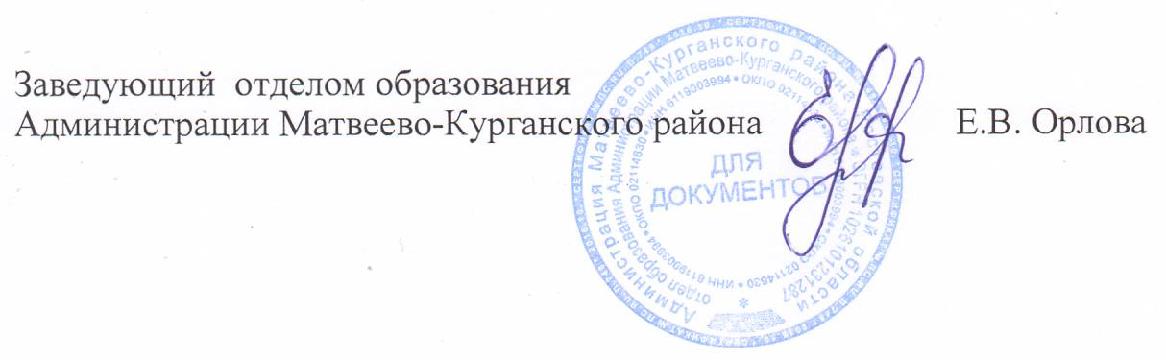 